VAJA AF 44 – TRACKING BESEDILO1. Odpreš After Effects in uvoziš video posnetek OUR NATURE ADVENTURE2. Vklopiš Window, Tracker3. Klikneš na panelni plošči desno spodaj: Track Camera. V Efektih videoposnetka se ti pokaže 3D Camera Tracker in se štarta analiza ozadja.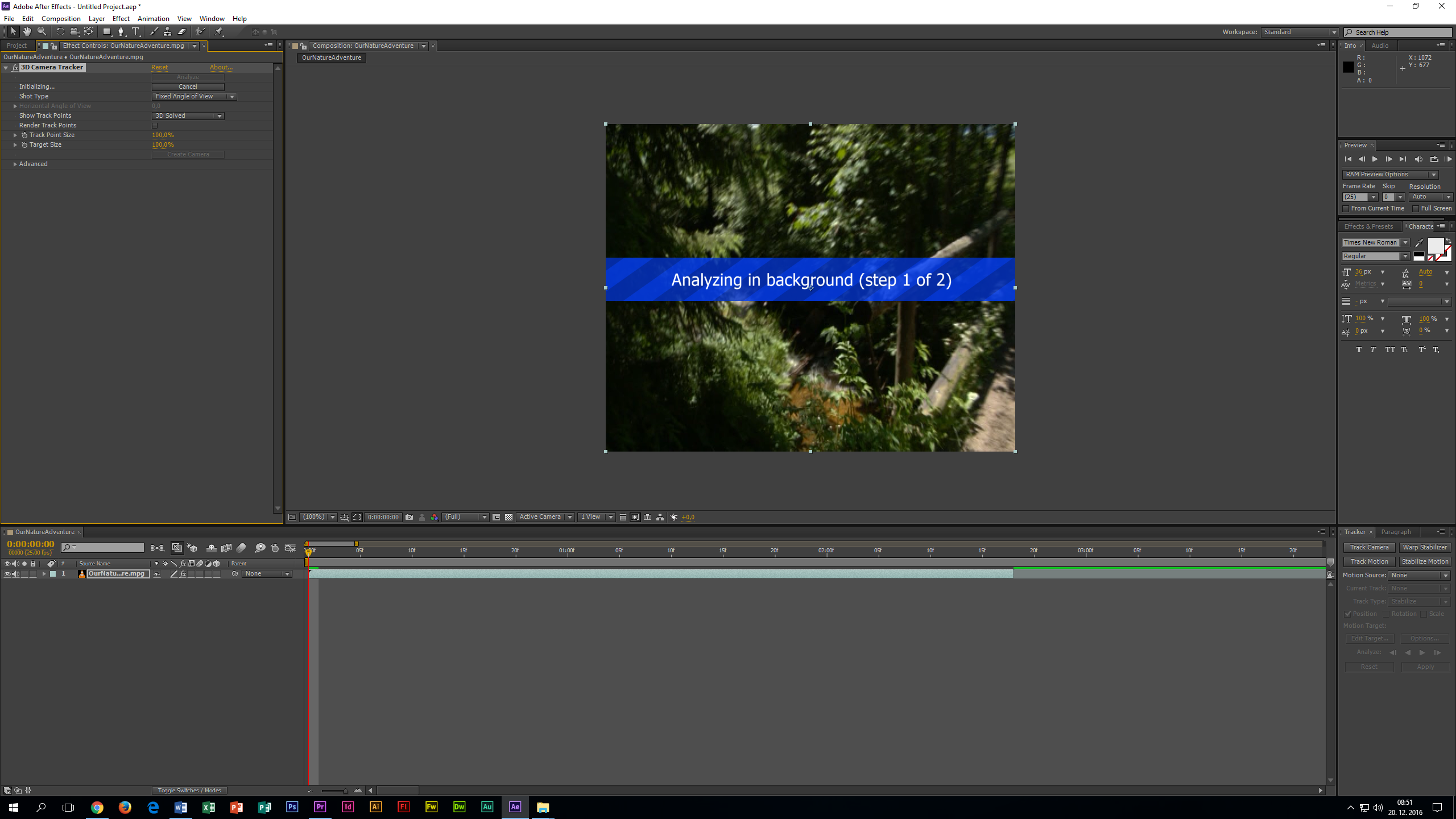 4. Pokažejo se nam točke. Lahko izberemo točko/točke in naredimo Text in Camera, itd.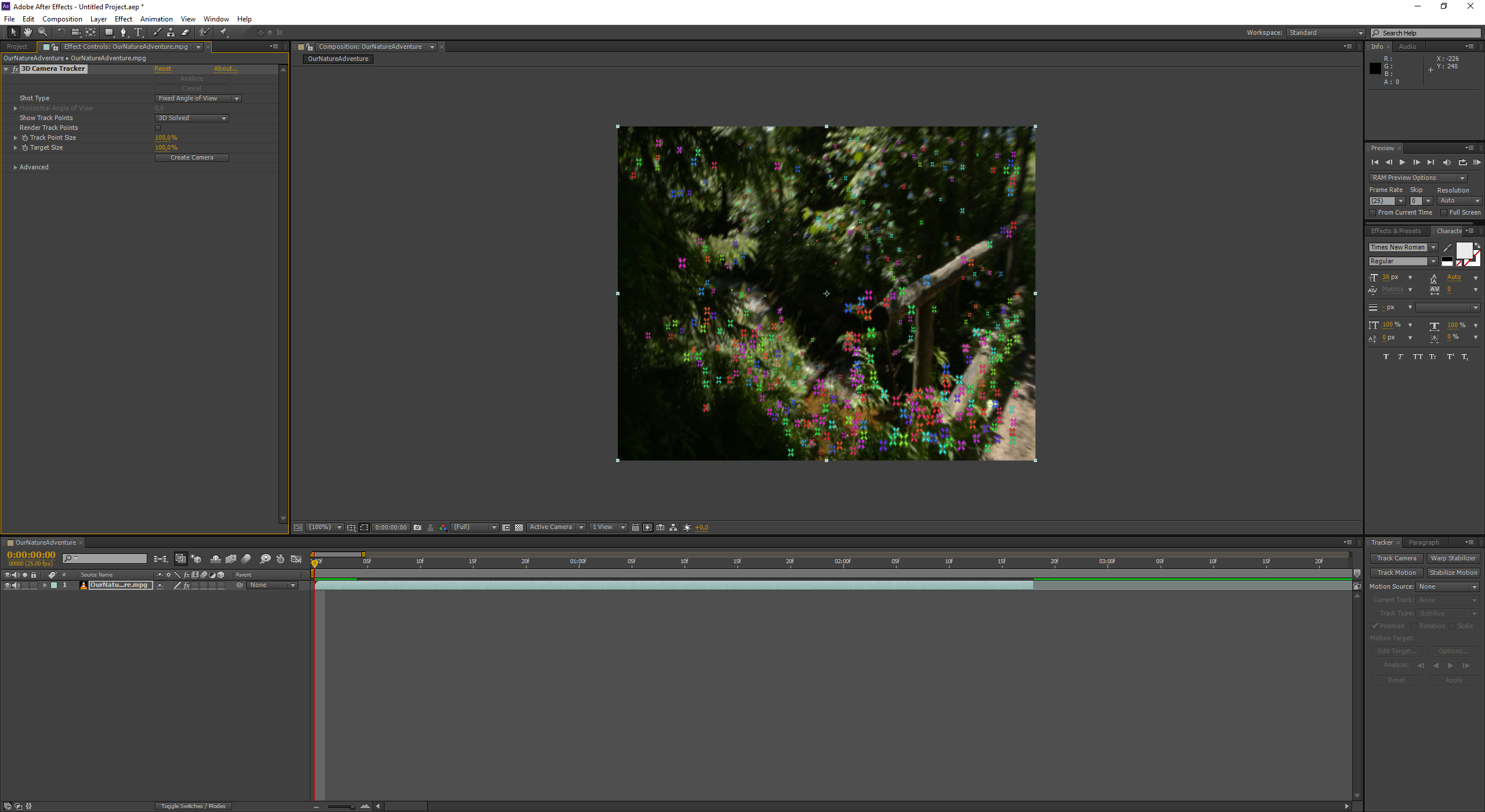 (Če hočemo animirati nekaj drugega kot tekst, lahko kliknemo na Create camera, kar nam avtomatsko postavi sceno v »prostor«.)5. Naredimo novi layer z besedilom in mu določimo 3D. Nato se z XYZ in rotacijo XYZ igramo, da postavimo tekst v želen položaj. Pomagamo si lahko z dodatnim pogledom (iz vrha) in tako vidimo kako potuje kamera sorazmerno s položajem teksta.6. Za dodatno »realnost« dodamo Motion blur.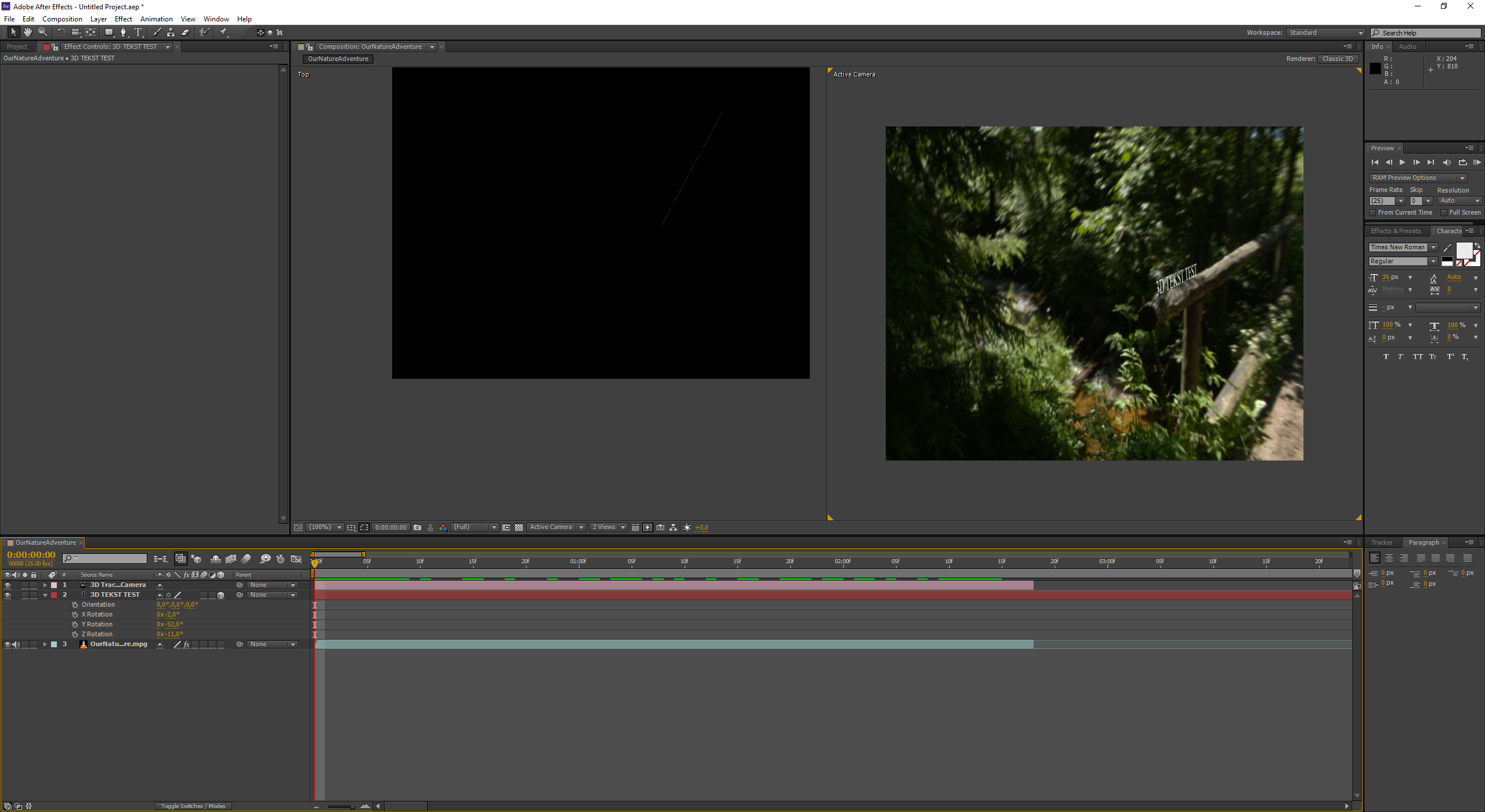 EKONOMSKA ŠOLANOVO MESTOVAJA AFTER EFFECTSZdenko POTOČAR